                                                                                 Office Use OnlyChinese Welfare Association (NI) 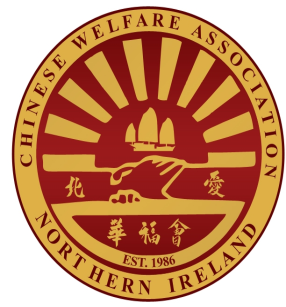 APPLICATION FORMThis application form will only be considered if it is completed in full.IN CONFIDENCE Please complete all sections of this application form using black ink or typescript  EDUCATION DETAILS QUALIFICATIONSReferences Please name two people neither of whom is an immediate relative, whom we can contact for a character and/or a job reference: at least one should be a current or previous employer.(Please note Referees will only be contacted if an offer of appointment is made)Criminal OffencesUnder the Rehabilitation of Offenders (Exceptions) Order Northern Ireland, 1979, some posts are included in the list of excepted employments. As such, any criminal conviction may never be regarded as spent and must be disclosed when applying for a post.It is therefore necessary to ask these questions:Have you ever been convicted of a criminal offence (other than a ‘spent**Conviction under the Rehabilitation of Offenders Act 1974)?                                              (For details refer to Citizen’s Advice Bureau).                                                Yes / NoAre you the subject of any current or pending investigations?                                 Yes / NoIf Yes-details (including type of offence, date, sentence, fine etc) are required from you and should be included in a separate envelope; which will be opened only, if you are considered for the appointment and will be subsequently returned to you. Such information will be completely confidential.Declaration:I declare that the information, which I have given above, is correct.Signed:	-----------------------------Date:		-------/--------/2021Please return completed form along with Equality Monitoring Form to office@cwa-ni.org using the title “Shared History Recruitment”OR in hard copy toChinese Resource Centre, 1 Stranmillis Embankment, Belfast[ However please note that due to COVID working arrangements and home working the office will not be open as normal, however post will be checked, sanitised and logged at least every other day. Any applications posted will be accepted, however we would encourage applicants to engage fully with our virtual process and email their applications, hard copies can be scanned or photographed and will be accepted if sent as a PDF, fax will not be accepted.]Data ProtectionApplicants should be aware that the information provided in your application form is collected within the context of the Data Protection Act 1998.  The information will be used to enable us to consider your application for employment and to provide details for your employment contract in the event of you being successful.  Although any information provided by you will be treated in the strictest confidence, it will be used to enable us to comply with our statutory duties on equal opportunities, example impact assessment, monitoring and returns and also replies to statutory questionnaires.  In addition, PHT will have to comply with any directions/orders from courts or tribunals to release documentation.  This may also include referee reports.  On occasion, we may also be required to provide statistical information on employees as part of an overall ongoing monitoring of employees.Funded by the Shared History Fund which The National Lottery Heritage Fund is distributing on behalf of the Northern Ireland Office 
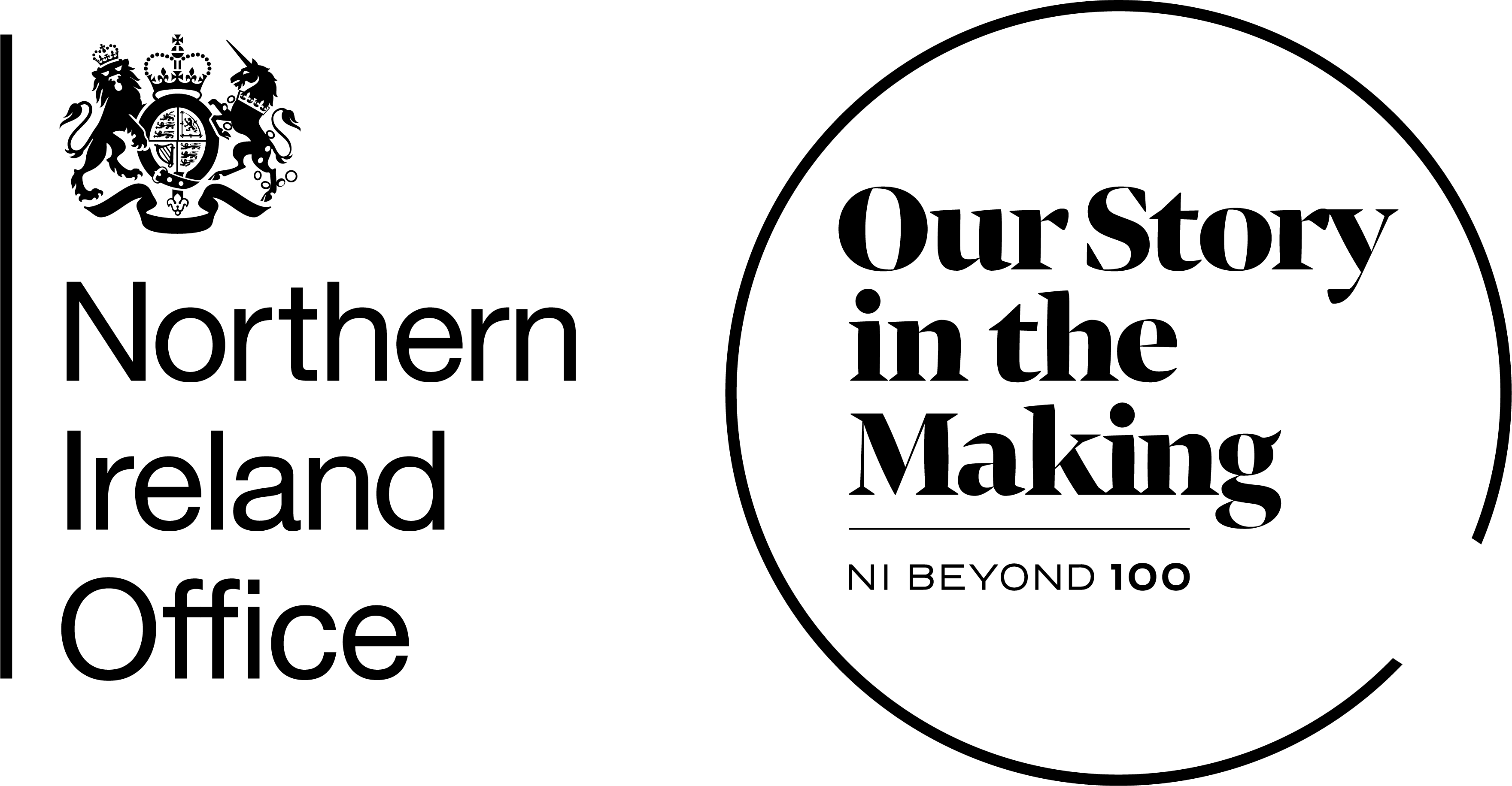 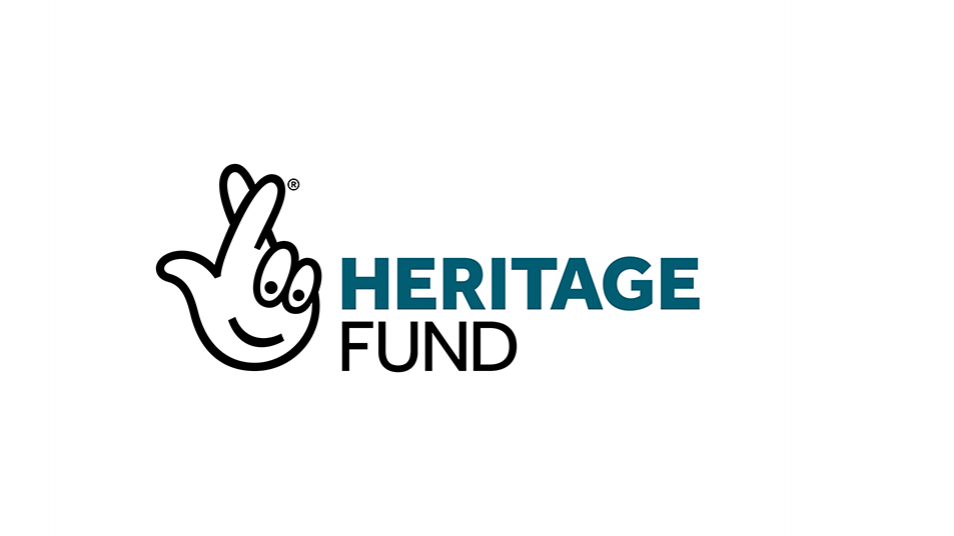 Chinese Welfare Association are an Equal Opportunities Employer.NameContact AddressTelephone No & Email Home:Mobile:Email: NameContact AddressTelephone No& Email Home:Mob;Email.Are you eligible to work in the UK ?                        Yes □               No □You will be required to provide documentation to support this claim (Under Section 8 of the Asylum and Immigration Act 1996) if offered the post Carrying out any paid or voluntary work may involve access to young people or vulnerable adults, therefore it is our policy to carry out Access NI Checks. Access NI checks will only be carried out in the event that you are successful at interview and the information only used for the purpose of making a recruitment decision after which it is destroyed in accordance with Access NI guidelines 